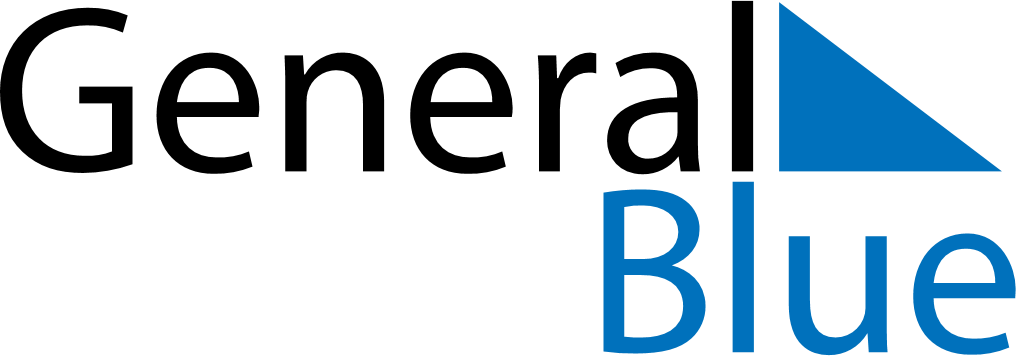 February 2026February 2026February 2026TanzaniaTanzaniaMONTUEWEDTHUFRISATSUN12345678910111213141516171819202122232425262728